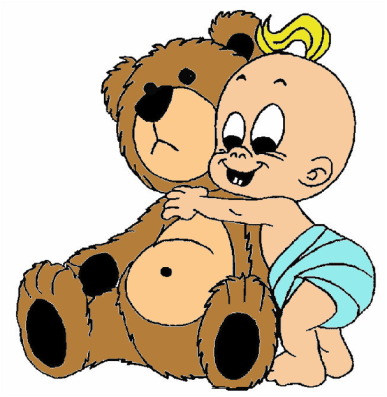 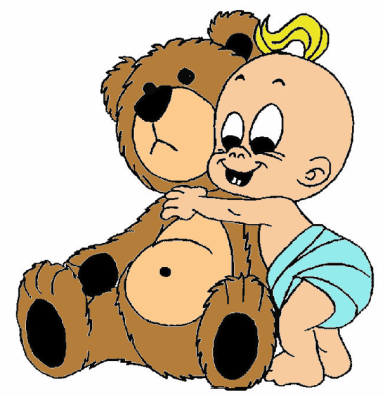 ALERGENOS: (1) LECHE/ (2) HUEVO/ (3) PESCADO                                     FRUTA: MANZANA/PLATANO/NARANJA/MANDARINALUNESMARTESMIÉRCOLESJUEVESVIERNESPuré de judías blancas con verdurasFiletes de pollo con tomate naturalLácteo (1)Crema de guisantesMerluza en salsa con patatas (3=Fruta de temporadaSopa de lluviaTortilla francesa (2)Lácteo(1)Crema de verduras Empanadillas de atún (2)(3)con ensaladaFruta de temporadaMacarrones con salsa de tomate (2)Filete de pavo con puré de patata (1)Fruta de temporadaPuré  de garbanzos con verdurasSan Jacobo(1) (2) con ensalada de tomateFruta de temporada    Crema de zanahoriaBacalao rebozado (2)(3)con bolitas de patata (2)Fruta de temporadaSopa de estrellitas (2)Tortilla de alcachofas (2) con patatas fritasFruta de temporada Crema de calabacínCroquetas de jamón con ensalada mixta(1) (2)Fruta de temporadaCoditos con tomate(2)Salchichas con ensalada de lechuga (1)Fruta de temporadaCrema de lentejasCroquetas de pescado (2)(3) con ensalada mixtaLácteo (1)Crema de espinacasAlbóndigas de ternera en salsa con patatas fritasFruta de temporadaSopa con garbanzos (2)Huevos rellenos (atún) (2)(3) Lácteo(1)Puré de calabazaNuggets de pollo (2)con ensalada mixtaFruta de temporada     Macarrones con salsa de tomate (2)Varitas de merluza(2)(3)Fruta de temporada  Judías verdes con patataMerluza con tomate(3) y patatas panaderaLácteoCrema de espinacasHamburguesas con ensaladaFruta de temporadaCocido madrileño completo (2)LácteoCrema de verdurasTortilla de patata (2) con ensaladaFruta de temporadaMacarrones boloñesa (2)Filete de pollo con puré de patata (1)Fruta de temporada